ЛИСЯНСЬКА СЕЛИЩНА РАДАРІШЕННЯ21.12.2023                                     смт  Лисянка                                    № 48-2/VIІIПро внесення змін до рішення Лисянської селищної ради від  03.10.2023№ 45-15/VIII«Про затвердження граничної чисельностізакладів освіти на 2023-2024 навчальний рік»Керуючись Законами України «Про місцеве самоврядування в Україні», «Про освіту», «Про повну загальну середню освіту», наказом Міністерства освіти і науки України від 06.12.2010 №1205 «Про затвердження штатних нормативів загальноосвітніх навчальних закладів дошкільних навчальних закладів», Порядком організації діяльності інклюзивних груп у закладах дошкільної освіти, затвердженого постановою КМУ від 10.04.2019 №530 «Про затвердження Порядку організації діяльності інклюзивних груп у закладах дошкільної освіти», наказу Міністерства освіти  України  від 15.04.1993 №102 «Про затвердження Інструкції про порядок обчислення заробітної плати працівників освіти», відповідно до клопотання відділу освіти, селищна радаВИРІШИЛА:Внести зміни до рішення сесії від 03.10.2023 №45-15/VIII «Про затвердження граничної чисельності закладів освіти на 2023-2024 навчальний рік», виклавши додатки 2,5 в новій редакції.Контроль за виконанням цього рішення покласти на постійну комісію з питань освіти, культури, засобів масової інформації, у справах молоді, спорту, охорони здоров’я та соціального забезпечення.Селищний голова 							      А.П. Проценко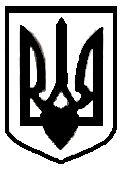 